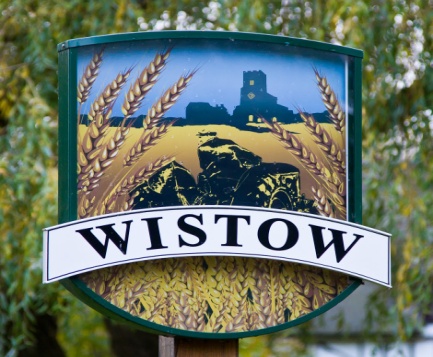 Wistow Parish Council, Analysis of bank reconciliation variance from November 2022The variance was £6.24 and was caused by 2 errors one of overpayment and one of not paidThe Parish Clerk was the counterparty on both occasions He was over paid £5.00 in respect of the purchase of Avast anti-virus software; but he was not paid £11.25 owed for approved mileage.In effect the PC was underpaid but in the circumstance it is wrong to expect the council to underwrite his mistake causing the £6.24 varianceThe remaining 1 pence variation is due to roundingM WoolhouseParish Clerk15 April 2023This includes the 5% Increase that was voted for by the Parish Council in 2018Please make your cheque payable to Wistow Parish CouncilTransfers can be made to Barclays Bank Account, Wistow Parish CouncilSort Code 20-43-63   Account number 13958094For information, I have succeeded Mike Tew as Parish Council Clerk, so please send your remittance (or advice) to me at the address below.Yours sincerelyMartin WoolhouseWistow Parish Council7 Howards MeadowKings CliffeNr PeterboroughNorthantsPE8 6YJ